Информация Управления Пенсионного фонда в Каргасокском районе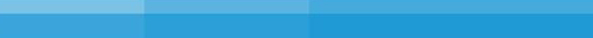 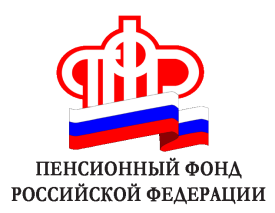 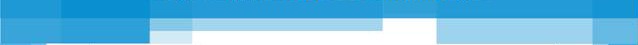 Новый порядок формирования пенсионных прав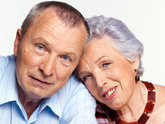 С 1 января 2015 года в России действует новый порядок формирования пенсионных прав граждан и начисления пенсии в системе обязательного пенсионного страхования.Страховая пенсияУстанавливаются три вида страховой пенсии: по старости, по инвалидности, по случаю потери кормильца.Права на страховую пенсию учитываются в пенсионных баллах, исходя из уровня заработной платы (уплаченных с нее страховых взносов), стажа и возраста выхода на пенсию.Возраст выхода на пенсию остается прежним:  60 лет — для мужчин, 55 лет — для женщин. Однако вместо минимальных 5 лет необходимо будет иметь не менее 15 лет страхового стажа. С 6 лет в 2015 году он будет в течение 10 лет поэтапно увеличиваться — по 1 году в год. В 2025 году минимальный общий стаж для получения пенсии по старости достигнет 15 лет. Те, у кого общий стаж к 2025 году будет менее 15 лет, имеют право обратиться в ПФР за социальной пенсией (женщины в 60 лет, мужчины в 65 лет). Кроме этого, будет производиться социальная доплата к пенсии до прожиточного уровня пенсионера в регионе его проживания.Обязательное условие  для назначения пенсии — наличие пенсионных коэффициентов (баллов).С 1 января 2015 года минимальная величина индивидуального пенсионного коэффициента, при котором возникает право на назначение страховой пенсии, установлена в размере 6,6 с последующим ежегодным увеличением на 2,4 до 30 в 2025 году.Страховая пенсия в полном объеме по новым правилам будет формироваться у граждан, которые начнут работать в 2015 году.У будущих пенсионеров, имеющих страховой стаж до 2015 г., все сформированные пенсионные права фиксируются, сохраняются и гарантированно будут исполняться. В 2014 году была произведена их конвертация в индивидуальные пенсионные коэффициенты.Условия назначения пенсии по инвалидности и по случаю потери кормильца остались прежними.Накопительная пенсияС 1 января 2015 года накопительная часть пенсии выделилась в самостоятельный вид пенсии. Ее устанавливает как ПФР, так и негосударственные пенсионные фонды, если в них формируются пенсионные накопления граждан.Расчет размера накопительной пенсии будет выше, если обратиться за назначением пенсии позднее общеустановленного пенсионного возраста: 60 лет для мужчин и 55 лет для женщин. Ведь для расчета накопительной пенсии сумма пенсионных накоплений делится на так называемый период ожидаемой выплаты пенсии — 228 месяцев. Если же, например, обратиться за назначением пенсии на три года позднее, то сумма пенсионных накоплений делится уже на 192 месяца.